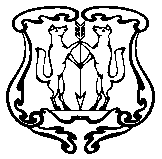 АДМИНИСТРАЦИЯ ГОРОДА ЕНИСЕЙСКАКрасноярского краяРАСПОРЯЖЕНИЕ       г. Енисейск                                    В соответствии с Федеральным законом от 21.12.2001 № 178 – ФЗ «О приватизации государственного и муниципального имущества», Решениями Енисейского городского Совета депутатов от 16.11.2016 № 13-132 «Об утверждении Порядка принятия решений об условиях приватизации муниципального имущества»,  от 16.11.2016 № 13-133 «Об утверждении Порядка оплаты имущества, находящегося в муниципальной собственности города Енисейска», от 27.10.2021 № 13-113 «Об утверждении прогнозного плана приватизации (продажи) муниципального имущества города Енисейска на 2022 и плановый период 2023-2024 годы», на основании постановления Правительства РФ от 27.08.2012 №860 «Об организации и проведении продажи государственного или муниципального имущества в электронной форме», руководствуясь статьями 8, 43, 44, 46 Устава города:Приватизировать путем продажи на аукционе в электронной форме и установить начальную цену продажи муниципального имущества: 1.1.    Транспортное средство – наименование – Грузовой фургон, марка (модель) – ГАЗ 2705, мощность двигателя – 100, тип двигателя – бензиновый, год выпуска 1997, идентификационный номер (VIN) XTH270500V0060394, категория ТС – В, цвет зеленый, реестровый номер – 2-14-001971. Начальная цена продажи – 63 000,00 (шестьдесят три тысячи рублей 00 копеек), согласно отчету об оценке рыночной стоимости от 04.05.2022 № 4061/2022 (ООО «Аналитик Центр»).Установить шаг аукциона в размере 5,0 % от начальной цены продажи муниципального имущества.1.2. Транспортное средство – наименование –  Грузовой бортовой, марка (модель) ГАЗ 3307, мощность двигателя, тип двигателя – бензиновый,  мощность двигателя, 115, год выпуска 1992; идентификационный номер (VIN) XTH330700N1413006, цвет голубой, категория ТС – С, реестровый номер – 2-14-001978. Начальная цена продажи – 60 000,00 (шестьдесят тысяч рублей 00 копеек), согласно отчету об оценке рыночной стоимости от 04.05.2022 № 4060/2022 (ООО «Аналитик Центр»).Установить шаг аукциона в размере 5,0 % от начальной цены продажи муниципального имущества.1.3. Транспортное средство – наименование - машина илососная, марка (модель) – КО 510; год выпуска 2009; идентификационный номер (VIN) ХVL48232190000584, цвет синий, тип двигателя – бензиновый, экологический класс – третий, категория ТС – С, реестровый номер – 2-14-000003. Начальная цена продажи – 50 000,00 (пятьдесят тысяч рублей 00 копеек), согласно отчету об оценке рыночной стоимости от 04.05.2022 № 4059/2022 (ООО «Аналитик Центр»).Установить шаг аукциона в размере 5,0 % от начальной цены продажи муниципального имущества.Постоянно действующей единой комиссии по распоряжению муниципальным имуществом города Енисейска осуществить продажу указанного муниципального имущества на аукционе в электронной форме по продаже имущества, находящегося в собственности муниципального образования город Енисейск: 2.1. Разместить информационное сообщение о проведении аукциона в электронной форме по продаже имущества, находящегося в собственности муниципального образования город Енисейск на электронной торговой площадке https://www.roseltorg.ru;2.2. Разместить информационное сообщение о проведении аукциона в электронной форме по продаже имущества, находящегося в собственности муниципального образования город Енисейск на официальном сайте торгов www.torgi.gov.ru, а так же на официальном интернет-портале органа местного самоуправления города Енисейска www.eniseysk.com.Опубликовать информационное сообщение о проведении аукциона в электронной форме по продаже имущества, находящегося в собственности муниципального образования город Енисейск в печатном средстве массовой информации «Информационный бюллетень города Енисейска Красноярского края».Контроль за выполнением настоящего распоряжения оставляю за собой. Распоряжение вступает в силу со дня его подписания и подлежит опубликованию в печатном средстве массовой информации «Информационный бюллетень города Енисейска Красноярского края».Глава города 										В.В. Никольский Степанова Наталья Владимировна Исп. Мунина Дарья Евгеньевна «___» _______ 2022 г.№ ______-рО проведении аукциона в электронной форме по продаже имущества, находящегося в собственности муниципального образования город Енисейск  на электронной торговой площадке https://178fz.roseltorg.ru в сети Интернет